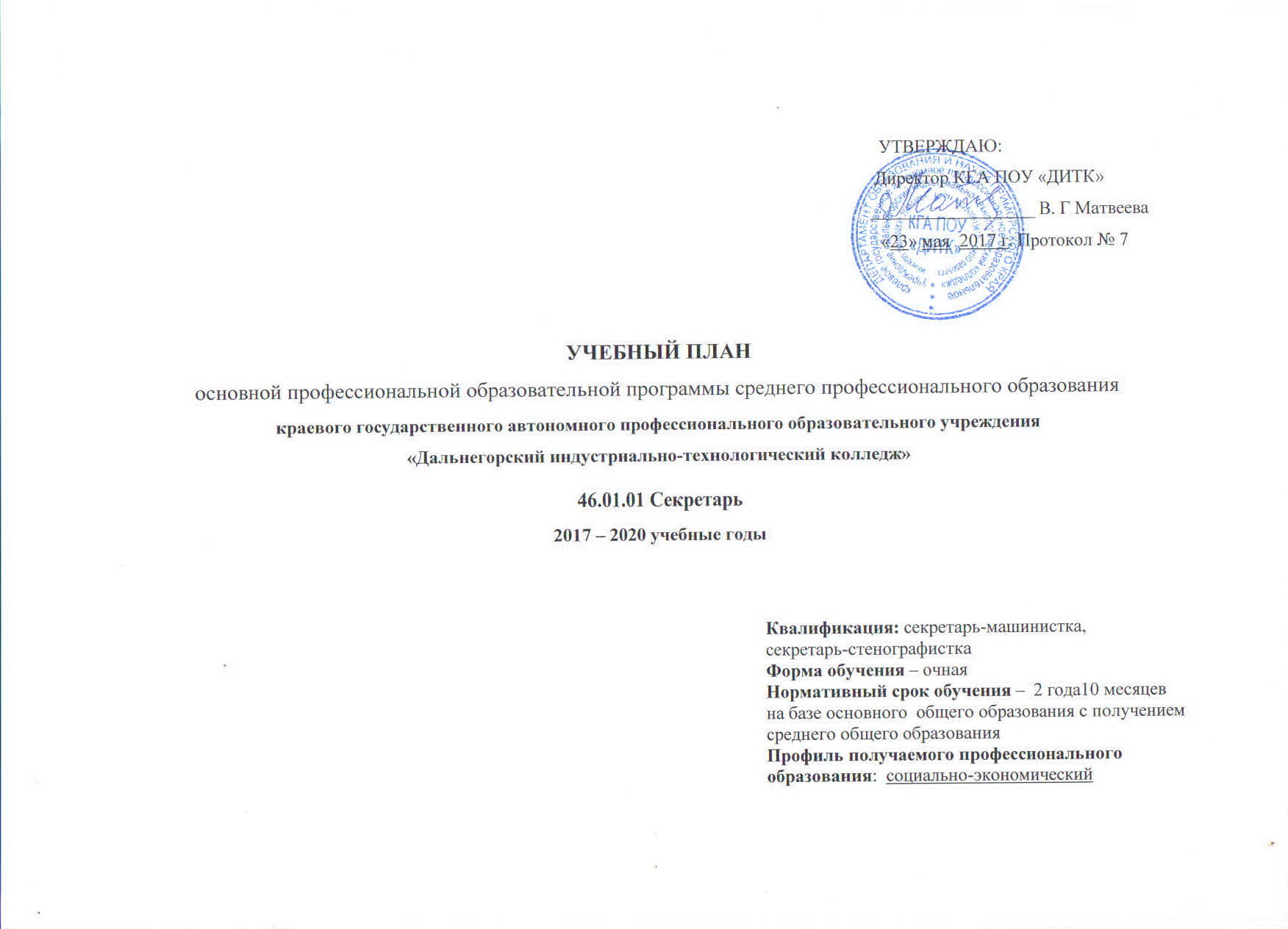 Пояснительная записка к учебному плану 1. Нормативная база реализации ППКРС Настоящий учебный план основной профессиональной образовательной программы  среднего профессионального образования по профессии 46.01.01 «Секретарь» краевого государственного автономного профессионального образовательного учреждения «Дальнегорский индустриально-технологический колледж» разработан на основе Федерального государственного образовательного стандарта среднего профессионального образования (далее – ФГОС СПО) по профессии 46.01.01 «Секретарь», утвержденного приказом   Министерства образования и науки РФ от 02 августа 2013 г. № 657, с изменениями (Приказ Министерства образования и науки РФ от 9 апреля 2015 г. № 389 «О внесении изменений в федеральные государственные образовательные стандарты среднего профессионального образования») и дополнен для лиц,  обучающихся на базе основного общего образования;Начало обучения – 1 сентября;Продолжительность учебной недели – пятидневная; максимальный объем учебной нагрузки обучающегося составляет 54 академических часа в неделю, включая все виды аудиторной и внеаудиторной (самостоятельной) учебной работы по освоению ППКРС и консультации; максимальный объем аудиторной учебной нагрузки в очной форме обучения составляет 36 академических часов в неделю.Продолжительность занятий – 45 минут, возможна группировка занятий парами;Текущий контроль учебного процесса осуществляется преподавателями в течение семестра: срез знаний, проведение контрольных работ,  лабораторных и практических работ, устный и письменный опрос, защита проектов. Применяется пятибалльная система оценки знаний. Для повышения текущей успеваемости проводятся индивидуальные консультации для обучающихся. Формами промежуточной аттестации являются зачеты, дифференцированные зачеты или  экзамены; при освоении программ профессиональных модулей в последнем семестре изучения формой промежуточной аттестации по модулю является экзамен; при освоении программ междисциплинарных курсов в последнем семестре изучения формой промежуточной аттестации по МДК является дифференцированный зачет или экзамен. Оценка знаний обучающихся при выставлении зачетов, при сдаче экзаменов  производится по пятибалльной системе:«5» (отлично) – выставляется за правильный, полный, логичный ответ на поставленные вопросы. Ответ должен быть четко сформулирован, отвечать конкретным требованиям вопроса и полностью раскрывать его содержание и объем, согласно дидактическим единицам в программах дисциплин, вынесенных на экзамен. Ответ не должен содержать существенных ошибок и требовать дополнительных вопросов.«4» (хорошо) – выставляется, если даны правильные ответы на поставленные вопросы, но изложение недостаточно систематизировано и последовательно. Допущены несущественные ошибки. Выводы доказательны, но содержат неточности. При выполнении практической работы и решении профессиональной задачи допущены отдельные ошибки. При этом возможны дополнительные вопросы.«3» (удовлетворительно) - выставляется, если в усвоении материала имеются существенные пробелы, материал не систематизирован. Не дан или дан полностью неправильный ответ на один из поставленных вопросов, либо допущены существенные ошибки при ответе на оба вопроса теоретической части, в то числе и выводе.«2» (неудовлетворительно) – оценка ставится, если дан неправильный ответ на один из поставленных вопросов и допущено более двух существенных ошибок в другом, либо отсутствует решение задачи. Главное содержание не раскрыто.Зачеты и дифференцированные зачеты проводятся за счет учебного времени, отведённого на изучение дисциплины, профессионального модуля или междисциплинарного курса в количестве – 2 часа и должны быть отражены в рабочих программах;При наличии в сессию трёх экзаменов первый может быть проведён в первый день сессии;Количество консультаций для обучающих предусматривается из расчёта 4 часа на одного обучающегося на каждый учебный год; формы проведения консультаций – групповые и  индивидуальные;Всего на учебную и производственную практику выделено 1404 часа (39 нед.). Во время проведения учебной, производственной практики максимальный объем учебной нагрузки составляет 36 часов в неделю. При прохождении производственной практики на предприятиях города продолжительность рабочего дня обучающихся колледжа не превышает продолжительности рабочего времени, установленного трудовым законодательством Российской Федерации для соответствующих категорий работников. В рамках профессиональных модулей учебная практика отрабатывается совместно с изучением междисциплинарных курсов, производственная практика проводится по окончании изучения профессионального модуля.  Учебная практика в ПМ.01, 02 проводится в лаборатории информационных технологий в профессиональной деятельности колледжа. Задачи учебной практики: овладение приёмами и приобретение навыков по документационному обеспечению управления, организации секретарского обслуживания.Производственная практика обучающихся 3-го курса проводится в организациях Дальнегорского городского округа на основе прямых договоров, заключаемых между колледжем и каждой организацией, куда направляются обучающиеся. Задачи производственной практики: по документационному обеспечению управления, организации секретарского обслуживания и регламентируется Положением о практике студентов, осваивающих основные профессиональные образовательные программы среднего профессионального образования  в КГА ПОУ «ДИТК».  Итоговая государственная аттестация проводится согласно «Положению о формах и порядке проведения государственной итоговой аттестации по образовательным программам среднего профессионального образования и Программы итоговой государственной аттестации». Вид итоговой аттестации – защита выпускной квалификационной работы (выпускная практическая квалификационная работа и письменная экзаменационная работа). На защиту выпускной квалификационной работы отводится 2 недели. Результаты государственной аттестации определяется оценками «отлично», «хорошо», «удовлетворительно», «неудовлетворительно» и объявляются в тот же день после оформления в установленном порядке протоколов заседаний государственных аттестационных комиссий.2. Общеобразовательный циклОбразовательная программа среднего  общего образования реализуется образовательным учреждением в пределах основной профессиональной образовательной программой с учетом профиля получаемого профессионального образования (технический) в соответствии со следующими нормативными документами:- Федеральным законом Российской Федерации от 29 декабря 2012 г. № 273-ФЗ «Об образовании в Российской Федерации»  (далее – Федеральный закон  об образовании) (с изменениями и дополнениями);  - приказом Минобрнауки  России от 17 мая 2012 г. № 413 «Об утверждении федерального государственного образовательного  стандарта среднего (полного) общего образования» (с дополнениями и изменениями); -  приказом Минобрнауки России от 29 декабря 2014 г. № 1645 «О внесении изменений в приказ Министерства образования и науки Российской Федерации  от 17 мая 2012 г. № 413 «Об утверждении федерального государственного образовательного стандарта среднего (полного) общего образования»; -  приказом Министерства образования и науки РФ от 31 декабря 2015 г. № 1578 «Изменениях, которые вносятся в федеральный государственный образовательный стандарт среднего общего образования, утвержденный приказом Министерства образования и науки Российской Федерации от 17 мая 2012 г. № 413;- приказом Министерства образования и науки РФ от 29 июня 2017 г. № 613 «Изменениях, которые вносятся в федеральный государственный образовательный стандарт среднего общего образования, утвержденный приказом Министерства образования и науки Российской Федерации от 17 мая 2012 г. № 413;- приказом Минобрнауки России от 14 июня 2013 г. № 464 «Об утверждении Порядка организации и осуществления образовательной деятельности по образовательным программам среднего профессионального образования» (с изменениями и дополнениями 15 декабря 2014 года); - приказом  Минобрнауки России от 15 декабря 2014 г. № 1580 «О внесении изменений в порядок организации и осуществления образовательной деятельности по образовательным программам среднего профессионального образования, утвержденный Приказом Министерства образования и науки Российской Федерации от 14 июня 2013 г. № 464»;                               - приказом    Минобрнауки   России от 28 мая 2014 г.  №  594  «Об утверждении Порядка разработки примерных основных образовательных  программ,   проведения их экспертизы и ведения реестра примерных основных образовательных программ» (с изменениями и дополнениями от 7 октября 2014 г., 9 апреля 2015 г.);- приказом Минобрнауки России от 16 августа 2013 г. № 968 «Об утверждении порядка проведения государственной итоговой аттестации по образовательным программам среднего профессионального образования» (с изменениями и дополнениями от 31 января 2014 г., 17 ноября 2017 г.);- приказом  Минобрнауки России от 25 октября 2013 г. № 1186 «Об утверждении порядка  заполнения, учета и выдачи дипломов о среднем профессиональном образовании и их дубликатов» (с изменениями и дополнениями от 3 июня 2014 г., 27 апреля 2015 г., 31 августа 2016 г.);- приказом  Минобрнауки России от 14 февраля 2014 г. № 115 «Об утверждении порядка заполнения, учета и выдачи  аттестатов  об основном общем и среднем общем образовании и их дубликатов» (с изменениями и дополнениями от 17 апреля, 28 мая 2014 г., 8 июня 2015 г., 31 мая 2016 г., 9 января 2017 г.);- письмом Минобрнауки России, Федеральной службы по надзору в сфере образования и науки от 17 февраля 2014 г. № 02-68 «О прохождении государственной итоговой аттестации по образовательным программам среднего общего образования обучающимися по образовательным программам среднего профессионального образования»;- письмом Минобрнауки России от 17.03. 2015 г. № 06-259 «О направлении Рекомендаций по организации  получения среднего общего образования в пределах освоения образовательных программ  среднего профессионального образования на базе  основного общего образования с учётом требований ФГОС  и получаемой профессии или специальности среднего профессионального образования»;Образовательная программа среднего общего образования является единой для всех форм получения образования: очной, очно-заочной, заочной и реализуется на первом-третьем курсе.В соответствии с требованиями ФГОС СПО нормативный срок освоения ОПОП СПО (ППКРС)  при очной форме получения образования для лиц, обучающихся на базе основного общего образования с получением среднего общего образования, увеличивается на 82 недели из расчета: теоретическое обучение (при обязательной учебной нагрузке 36 часов в неделю) – 57 недель,  промежуточная аттестация – 3 недели,  каникулярное время – 22 недели.Общеобразовательные дисциплины на основе Рекомендаций, с учетом профиля получаемого профессионального образования изучаются на базовом уровне и делятся  на общие дисциплины (русский язык и литература, иностранный язык, математика, история, физическая культура, ОБЖ, астрономия), дисциплины по выбору из обязательных предметных областей (информатика, обществознание, экономика, право, естествознание, география, экология) и дополнительные учебные дисциплины по выбору образовательного учреждения: «Культура речи», «Психология делового общения», «Информационные технологии в профессиональной деятельности».Профильными дисциплинами являются право, экономика. Качество освоения учебных дисциплин общеобразовательного цикла  оценивается в процессе текущего контроля и промежуточной аттестации.Текущий контроль проводится в пределах учебного времени, отведенного на освоение  соответствующих  общеобразовательных учебных дисциплин, как традиционными, так и инновационными методами, включая компьютерные технологии. Промежуточная аттестация проводится в форме дифференцированных зачетов и экзаменов: дифференцированные зачеты – за счет времени, отведенного на соответствующую общеобразовательную дисциплину, экзамены – за счет времени, выделенного ФГОС СПО по профессии.  Экзамены проводят по учебным дисциплинам «Русский язык», «Математика (включая алгебру и начала математического анализа, геометрию)» (базовый уровень) - обязательные и по выбору: право или экономика (согласно профилю).3. Формирование вариативной части ППКРС         При формировании учебного плана образовательного учреждения был распределен весь объем времени, отведенного на реализацию ППКРС, включая инвариантную и вариативную части. Согласно ФГОС СПО образовательная организация имеет право использовать объем времени, отведенный на вариативную часть циклов ППКРС, увеличивая при этом объем времени, отведенный на дисциплины и модули обязательной части, либо вводя новые дисциплины и модули в соответствии с потребностями работодателей и спецификой деятельности образовательного учреждения. Все часы  вариативной части циклов ОПОП (144 часа) использованы следующим образом:        В целях изучения потребностей работодателей были проведены маркетинговые исследования. По результатам данных исследований была окончательно сформирована вариативная часть и определены дополнительные разделы междисциплинарных курсов и учебных дисциплин общепрофессионального цикла:Общепрофессиональный цикл – 72 часа: Профессиональные УД (на введение новых учебных дисциплин, согласно Рекомендациям Минобрнауки)Основы финансовой грамотности – 36 часовОсновы предпринимательской деятельности – 36 часовПрофессиональный  учебный цикл – 72 часа:ПМ.01	Информационно-документационная деятельностьМДК.01.01. Документационное обеспечение управления – 50 часов (для усиления разделов и тем: требования к организации информационно-документационного обслуживания, классификацию служебных документов; основные группы организационно-распорядительных документов),ПМ.02 Организационная деятельностьМДК.02.01. Организация секретарского обслуживания – 22 часа (для усиления разделов и тем: правила ведения делового разговора; деловая культура секретаря),          Данные увеличения часов помогут обучающимся получить углубленные знания и умения по предметам, сформировать компетенции, необходимые в дальнейшей трудовой деятельности, стать конкурентоспособными специалистами, способными справляться с поставленными задачами в знакомых и незнакомых  трудовых ситуациях. Распределение часов вариативной части осуществлялось по результату маркетинговых исследований, проводимых специалистами колледжа. Выбор дисциплин вариативной части согласовывался с руководящими работниками предприятий города соответствующего профиля. 4. Порядок аттестации обучающихся           Промежуточная аттестация представляет собой форму контроля, в процессе которой оценивается уровень освоения обучающимися знаний и умений, сформированности общих и профессиональных компетенций и проходит в виде зачётов, дифференцированных зачётов и экзаменов, экзаменов квалификационных (по окончании ПМ). Общее количество времени, отведенного на промежуточную аттестацию – 5 недель. Зачет или дифференцированный зачет проводится за счет часов, отведенных на освоение соответствующей дисциплины или модуля. Количество экзаменов в каждом учебном году в процессе промежуточной аттестации обучающихся не превышает 8, а количество зачетов и дифференцированных зачетов -10 (без учета зачетов по физической культуре) (п. 32 Порядка организации и осуществления образовательной деятельности по образовательным программам среднего профессионального образования). Промежуточная аттестация проводится согласно графику аттестаций.          По общеобразовательным предметам аттестация проводится в форме дифференцированных зачётов и обязательных экзаменов по 3 предметам – русскому языку, математике (включая алгебру и начала математического анализа, геометрию) и экономике (праву), как дисциплине профильного цикла. По русскому языку и математике проводится письменный экзамен, по экономике (праву) – устный.           Аттестация по ППКРС проводится рассредоточено,  по окончании изучения общепрофессиональных дисциплин, МДК и освоения учебной и производственной практик.           Экзамен (квалификационный) проводится комиссией, возглавляемой представителем работодателя; по его итогам возможно присвоение определенной квалификации. Условием допуска к экзамену является успешное освоение обучающимися всех элементов программы профессионального модуля: теоретической части модуля (МДК) и всех видов практик. Итогом оценивания является однозначное решение: «вид профессиональной деятельности освоен / не освоен». 5. Формы проведения консультаций          Согласно п. 7.10 ФГОС СПО консультации для обучающихся предусматриваются из расчёта 4 часа на одного обучающегося на каждый учебный год, в том числе в период реализации среднего общего образования. Формы проведения консультаций: групповые, устные по общеобразовательным дисциплинам и МДК, групповые, индивидуальные и устные при написании письменных экзаменационных работ. Часы консультаций учитывались при распределении часов самостоятельной работы обучающихся.2.Сводные данные по бюджету времени (в неделях) 46.01.01 Секретарь  на 2017-2020 учебные годы    КурсыОбучение по дисциплинам и междисциплинарным курсамУчебная практикаПроизводственная практикаПромежуточная аттестацияГосударственная итоговая аттестацияКаникулыВсего (по курсам)12345678I курс30100101152II курс2883201152III курс1981022243Всего7726135224147 План учебного процесса   46.01.01 Секретарь 2017-2020 учебные годы     План учебного процесса   46.01.01 Секретарь 2017-2020 учебные годы     План учебного процесса   46.01.01 Секретарь 2017-2020 учебные годы     План учебного процесса   46.01.01 Секретарь 2017-2020 учебные годы     План учебного процесса   46.01.01 Секретарь 2017-2020 учебные годы     План учебного процесса   46.01.01 Секретарь 2017-2020 учебные годы     План учебного процесса   46.01.01 Секретарь 2017-2020 учебные годы     План учебного процесса   46.01.01 Секретарь 2017-2020 учебные годы     План учебного процесса   46.01.01 Секретарь 2017-2020 учебные годы     План учебного процесса   46.01.01 Секретарь 2017-2020 учебные годы     План учебного процесса   46.01.01 Секретарь 2017-2020 учебные годы     План учебного процесса   46.01.01 Секретарь 2017-2020 учебные годы     План учебного процесса   46.01.01 Секретарь 2017-2020 учебные годы     План учебного процесса   46.01.01 Секретарь 2017-2020 учебные годы     План учебного процесса   46.01.01 Секретарь 2017-2020 учебные годы    ИндексНаименование циклов, дисциплин, профессиональных модулей, МДК, практикФормы промежуточной аттестацииУчебная нагрузка обучающихся (час.)Учебная нагрузка обучающихся (час.)Учебная нагрузка обучающихся (час.)Учебная нагрузка обучающихся (час.)Учебная нагрузка обучающихся (час.)Распределение обязательной (аудиторной) нагрузки по курсам и семестрам/триместрам (час. в семестр/триместр)Распределение обязательной (аудиторной) нагрузки по курсам и семестрам/триместрам (час. в семестр/триместр)Распределение обязательной (аудиторной) нагрузки по курсам и семестрам/триместрам (час. в семестр/триместр)Распределение обязательной (аудиторной) нагрузки по курсам и семестрам/триместрам (час. в семестр/триместр)Распределение обязательной (аудиторной) нагрузки по курсам и семестрам/триместрам (час. в семестр/триместр)Распределение обязательной (аудиторной) нагрузки по курсам и семестрам/триместрам (час. в семестр/триместр)Распределение обязательной (аудиторной) нагрузки по курсам и семестрам/триместрам (час. в семестр/триместр)ИндексНаименование циклов, дисциплин, профессиональных модулей, МДК, практикФормы промежуточной аттестацииМаксимальнаяСамостоятельная учебная работаОбязательная аудиторнаяОбязательная аудиторнаяI курсI курсI курс2 курс2 курс3 курс3 курсИндексНаименование циклов, дисциплин, профессиональных модулей, МДК, практикФормы промежуточной аттестацииМаксимальнаяСамостоятельная учебная работаВ т.ч. выполнение индивидуального проектаВсего занятий за весь период обученияВ т.ч. лаб. и практ.  занятий1 семестр17 нед.1 семестр17 нед.2 семестр23 нед.3 семестр17 нед.4 семестр19 нед.5 семестр17 нед.   6 семестр11 нед.12345678991011121314ОУ.00Общеобразовательный учебный цикл3/10/5308710353602052986407407460413424228120Общие УД17916001601191698265265350320220360ОУД.01Русский язык и литература-,-,-,Э42814340285424040721076600ОУД.02Иностранный язык-,-,-,ДЗ2578620171171595949352800ОУД.03Математика-,-,-Э428143202852006767106664600ОУД.04История-,-,-,ДЗ257862017150424236 415200ОУД.05Физическая культура-,-,-,ДЗ2578620171171333339712800ОУД.06Основы безопасности жизнедеятельности-,З108362072102424480000ОУД.07Астрономия-,-,-,-,З562020361000000360УД по выбору из обязательных предметных областей10763591407172401421421109320412048ОУД.08Обществознание-,-,-,-,-,ДЗ14448209628000007818ОУД.09Экономика-,-,-,ДЗ/Э13445208926000395000ОУД.10Право-,-,-,ДЗ/Э150502010030000366400ОУД.11Естествознание-,ДЗ270902018052838361181800                                          по разделам:                Физика-,ДЗк54183624000181800Химия-,ДЗк1083672143939330000Биология-,ДЗк1083672144444280000ОУД.12Информатика-,ДЗ1625420108565959490000ОУД.13География-,-,-,З1083620722400007200ОУД.14Экология-,-,-,-,-,ДЗ10836207224000004230Дополнительные УД220766014448000007272ОУД.15Информационные технологии в профессиональной деятельности-,-,-,-,-,ДЗ10836207228000003636ОУД.16Культура речи-,-,-,-,-,З 5620203610000001818ОУД.17Психология делового общения-,-,-,-,-,З5620203610000001818ОП.00Общепрофессиональный цикл 0/2/432010022098131323009292Профессиональные УД2126414878131323003676ОПД.01.Экономика организации-,-,-,-,-,З5216361000000036ОПД.02Основы этики и психологии профессиональной деятельности -,З521636241313230000ОПД.03Правовые основы профессиональной деятельности-,-,-,-,ДЗ5216362400000360ОПД.04Безопасность жизнедеятельности-,-,-,-,-,ДЗ5616402000000040Дополнительные ПД (вариативная часть)108367220000005616ОПД.05Основы финансовой грамотности-,-,-,-,-,З54183610000002016ОПД.06Основы предпринимательской деятельности-,-,-,-,З5418361000000360П.00Профессиональный цикл 2/5/053240460312484812991805260ПМ.00Профессиональные модули2/4/053240460312484812991805260ПМ.01Информационно-документационная деятельностьЭ(к)2982027822526269848423034МДК.01.01Документационное обеспечение управления-,-,-,-,-,Э29820228+50205+2026269848423034УП.01Учебная практика-,-,-,-,-,ДЗ006121081081087214414436ПП.01Производственная практика-,-,-,-,-,ДЗ0025272180ПМ.02Организационная деятельностьЭ(к)234201828722223143382226МДК.02.01.Организация секретарского обслуживания-,-,-,-,-,Э23420160+2275+1222223143382226УП.02Учебная практика-,-,-,-,-,ДЗ00324363610836367236ПП.02Производственная практика-,-,-,-,-,ДЗ0021636180ФК.00Физическая культура-,-,-,-,-,ДЗ80404040000002416Всего5/17/93945117341761002612612828612792612720Учебная практика и Производственная практика1404144144216108288216432ГИА.00Государственная итоговая аттестация2 нед.ГИА.01Защита выпускной квалификационной работы Консультации на учебную группу  100 часов в год Государственная итоговая аттестация  Выпускная практическая  квалификационная работа  Письменной экзаменационной работы   Консультации на учебную группу  100 часов в год Государственная итоговая аттестация  Выпускная практическая  квалификационная работа  Письменной экзаменационной работы   Консультации на учебную группу  100 часов в год Государственная итоговая аттестация  Выпускная практическая  квалификационная работа  Письменной экзаменационной работы   Консультации на учебную группу  100 часов в год Государственная итоговая аттестация  Выпускная практическая  квалификационная работа  Письменной экзаменационной работы  Всегодисциплин и МДКдисциплин и МДКдисциплин и МДК468468612504504396288 Консультации на учебную группу  100 часов в год Государственная итоговая аттестация  Выпускная практическая  квалификационная работа  Письменной экзаменационной работы   Консультации на учебную группу  100 часов в год Государственная итоговая аттестация  Выпускная практическая  квалификационная работа  Письменной экзаменационной работы   Консультации на учебную группу  100 часов в год Государственная итоговая аттестация  Выпускная практическая  квалификационная работа  Письменной экзаменационной работы   Консультации на учебную группу  100 часов в год Государственная итоговая аттестация  Выпускная практическая  квалификационная работа  Письменной экзаменационной работы  Всегоучебной практикиучебной практикиучебной практики14414421610818021672 Консультации на учебную группу  100 часов в год Государственная итоговая аттестация  Выпускная практическая  квалификационная работа  Письменной экзаменационной работы   Консультации на учебную группу  100 часов в год Государственная итоговая аттестация  Выпускная практическая  квалификационная работа  Письменной экзаменационной работы   Консультации на учебную группу  100 часов в год Государственная итоговая аттестация  Выпускная практическая  квалификационная работа  Письменной экзаменационной работы   Консультации на учебную группу  100 часов в год Государственная итоговая аттестация  Выпускная практическая  квалификационная работа  Письменной экзаменационной работы  Всегопроизводственной практикипроизводственной практикипроизводственной практики00001080360 Консультации на учебную группу  100 часов в год Государственная итоговая аттестация  Выпускная практическая  квалификационная работа  Письменной экзаменационной работы   Консультации на учебную группу  100 часов в год Государственная итоговая аттестация  Выпускная практическая  квалификационная работа  Письменной экзаменационной работы   Консультации на учебную группу  100 часов в год Государственная итоговая аттестация  Выпускная практическая  квалификационная работа  Письменной экзаменационной работы   Консультации на учебную группу  100 часов в год Государственная итоговая аттестация  Выпускная практическая  квалификационная работа  Письменной экзаменационной работы  Всегоэкзаменов (в т. ч. экзаменов квалификационных)экзаменов (в т. ч. экзаменов квалификационных)экзаменов (в т. ч. экзаменов квалификационных)0000302 Консультации на учебную группу  100 часов в год Государственная итоговая аттестация  Выпускная практическая  квалификационная работа  Письменной экзаменационной работы   Консультации на учебную группу  100 часов в год Государственная итоговая аттестация  Выпускная практическая  квалификационная работа  Письменной экзаменационной работы   Консультации на учебную группу  100 часов в год Государственная итоговая аттестация  Выпускная практическая  квалификационная работа  Письменной экзаменационной работы   Консультации на учебную группу  100 часов в год Государственная итоговая аттестация  Выпускная практическая  квалификационная работа  Письменной экзаменационной работы  Всегодифференцированных зачетовдифференцированных зачетовдифференцированных зачетов0010619 Консультации на учебную группу  100 часов в год Государственная итоговая аттестация  Выпускная практическая  квалификационная работа  Письменной экзаменационной работы   Консультации на учебную группу  100 часов в год Государственная итоговая аттестация  Выпускная практическая  квалификационная работа  Письменной экзаменационной работы   Консультации на учебную группу  100 часов в год Государственная итоговая аттестация  Выпускная практическая  квалификационная работа  Письменной экзаменационной работы   Консультации на учебную группу  100 часов в год Государственная итоговая аттестация  Выпускная практическая  квалификационная работа  Письменной экзаменационной работы  Всегозачетовзачетовзачетовзачетов020124